Musique : La musique rock – 09Aujourd’hui, écoute d’un groupe de rock français :  « _______________ », créé sous ce nom en 1987. Nous entendons « ____________ » (2000), en duo avec « Noir Désir » puis « Moderato » (2014). Dans le premier morceau, on entend des guitares électriques, de la batterie, du _________, les 2 chanteurs, de l’accordéon, du _____________, de la guitare basse et des __________. C’est une composition très ________ pour du rock ! Le __________ est rapide, soutenu. Il y a des alternances entre des moments rapides et des moments lents, moins électriques. Le second morceau est plus classique dans sa composition. L’introduction est assurée par la guitare électrique solo. Il y a ensuite entrée de la guitare rythmique, de la batterie, de la guitare basse et du chanteur. Sur le _________, on devine des chœurs. Le rythme est constant durant tout le morceau. Musique : La musique rock – 09Aujourd’hui, écoute d’un groupe de rock français :  « _______________ », créé sous ce nom en 1987. Nous entendons « ____________ » (2000), en duo avec « Noir Désir » puis « Moderato » (2014). Dans le premier morceau, on entend des guitares électriques, de la batterie, du _________, les 2 chanteurs, de l’accordéon, du _____________, de la guitare basse et des __________. C’est une composition très ________ pour du rock ! Le __________ est rapide, soutenu. Il y a des alternances entre des moments rapides et des moments lents, moins électriques. Le second morceau est plus classique dans sa composition. L’introduction est assurée par la guitare électrique solo. Il y a ensuite entrée de la guitare rythmique, de la batterie, de la guitare basse et du chanteur. Sur le _________, on devine des chœurs. Le rythme est constant durant tout le morceau. saxophoneTêtes RaidesguitarepercussionsrefrainvioloncelleL’IditentérythmeoriginalesaxophoneTêtes RaidesguitarepercussionsrefrainvioloncelleL’IditentérythmeoriginalesaxophoneTêtes RaidesguitarepercussionsrefrainvioloncelleL’IditentérythmeoriginalesaxophoneTêtes RaidesguitarepercussionsrefrainvioloncelleL’IditentérythmeoriginalesaxophoneTêtes RaidesguitarepercussionsrefrainvioloncelleL’IditentérythmeoriginalesaxophoneTêtes RaidesguitarepercussionsrefrainvioloncelleL’IditentérythmeoriginalesaxophoneTêtes RaidesguitarepercussionsrefrainvioloncelleL’IditentérythmeoriginalesaxophoneTêtes RaidesguitarepercussionsrefrainvioloncelleL’Iditentérythmeoriginale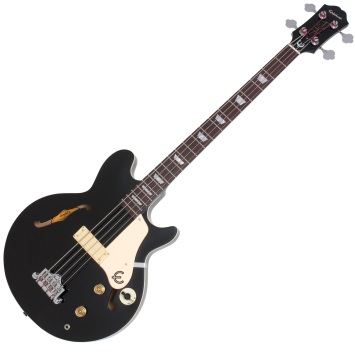 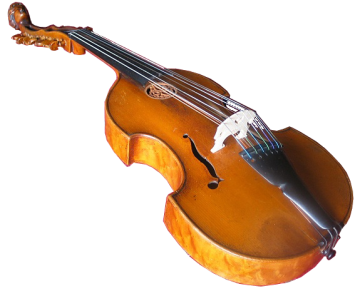 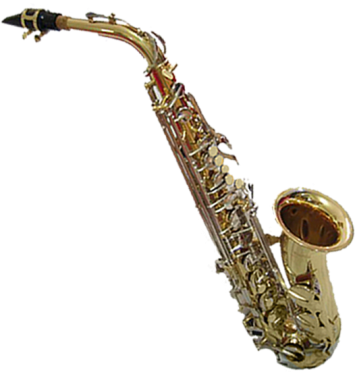 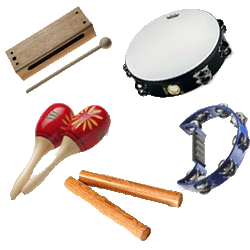 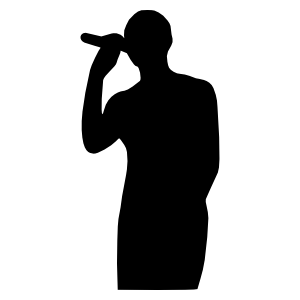 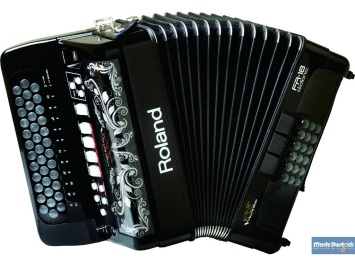 AccordéonPercussionsVioloncelleChanteurSaxophoneGuitare basseAccordéonPercussionsVioloncelleChanteurSaxophoneGuitare basse